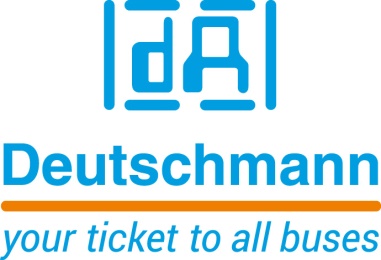 PRESS RELEASE 					01/2019_EFor publication approved: July 2019Deutschmann Automation: New ARM-Based Embedded Module Series for Reliable Communication in IoT NetworksBad Camberg, Germany – Deutschmann Automation, the specialist for industrial data communication, presents UNIGATE IC2 PROFIBUS, the first member of its new UNIGATE IC2 embedded series. The powerful all-in-one bus nodes UNIGATE IC2 are based on the ARM Cortex-M4 processor technology and thus offer a significant performance leap compared to the proven UNIGATE IC series from Deutschmann. The ready-to-use UNIGATE IC2 PROFIBUS module provides reliable PROFIBUS connectivity and can be quickly and easily installed in a terminal device or sensor system. This means that development costs and market introduction of network-compatible products can be significantly optimized.Protocol connection of the UNIGATE IC2 module to the terminal device is implemented flexibly by script programming with the free Protocol Developer tool from Deutschmann Automation. With the UNIGATE IC2 embedded series, the script execution time can be reduced by a factor of 50 to 80, depending on the commands used, compared to predecessor products. With simple scripts, execution times in the microsecond range are possible. UNIGATE IC2 modules are also able to process large scripts very quickly.Compared to UNIGATE IC, the fast UNIGATE IC2 embedded series achieves much higher transfer rates for communication via SPI or UART. The SPI bus currently achieves a transfer rate of 12 Mbit/s in master mode, 33 Mbit/s are being tested. In slave mode, 10 Mbit/s are achieved. The UART interface supports baud rates of up to 7.5 Mbaud.The powerful UNIGATE IC2 series is pin-compatible with the widely used UNIGATE IC embedded solutions from Deutschmann, which continue to be available and are supported. The scope of performance of the firmware is identical and existing scripts for protocol connection of the all-in-one bus nodes can still be used. Under certain circumstances, minor adjustments may be necessary due to the changed timing.With the development of UNIGATE IC2 PROFIBUS, Deutschmann Automation is responding to the still strong demand for fieldbus modules, which, however, have to meet ever higher performance requirements. UNIGATE IC2 is now available in the PROFIBUS version and will soon be available for Fast Ethernet / ModbusTCP and EtherCAT.Deutschmann Automation delivers various series of Fieldbus and Industrial Ethernet gateways, and embedded solutions as well as development tools for the realization of Industry 4.0 under the brand name UNIGATE. The compatible data communication products are developed and manufactured in Germany. To ensure a long availability of the product series, Deutschmann only uses long-term components.Deutschmann AutomationDeutschmann Automation is a German company located in Bad Camberg. For more than two decades, the company has designed and manufactured innovative network components for the sector of industrial data communication. Various series of Fieldbus and Industrial Ethernet gateways, and embedded solutions as well as development tools for the realization of Industry 4.0 are offered under the brand name UNIGATE. Thanks to competent quality management and the continuous further development of all products, Deutschmann Automation is one of the leading providers in the sector of automation.Deutschmann AutomationGmbH & Co.KG
Michael ReiterCarl-Zeiss-Straße 865520 Bad CambergPhone: +49 6434 94330Email: info@deutschmann.de 
Internet: www.deutschmann.deTechnisches RedaktionsbüroRosemarie KrauseLeibengerstr. 2981829 MünchenPhone: +49 89 906637